«Человек, который знает «как», всегда найдет работу, а человек, который знает «почему», будет его начальником». К современному учреждению дошкольного образования предъявляются такие требования, что повышение уровня управления становится объективной необходимостью и существенной стороной его дальнейшего функционирования и развития.Каковы же основы построения управленческой системы в учреждении дошкольного образования? В управленческой литературе понятие «управление» трактуется с трёх позиций: Управление рассматривается как целеустремлённая деятельность всех субъектов, направленная на обеспечение становления, стабилизации, оптимального функционирования и обязательного развития учреждения.Исследователи рассматривают управление как «воздействие» одной системы на другую, одного человека на другого.Управление – взаимодействие субъектов. Такое понимание взаимодействия предполагает взаимное изменение управляющих и управляемых, и сам процесс взаимодействия как смены его состояний, что соответствует реальной управленческой практике.В современных условиях возросла роль научного управления учреждением дошкольного образования. Это связано с развитием вариативности содержания дошкольного образования; с расширением научных знаний в области воспитания, обучения детей и управления этими процессами; с включением в систему непрерывного образования дошкольного; с повышением требований к  уровню квалификации педагогических кадров; с усилением роли субъективного фактора в системе дошкольного образования. Без целенаправленного и научно обоснованного управления сегодня невозможно обеспечить благоприятные условия для творческой деятельности коллектива учреждения дошкольного образования.Ученые считают, что управлять научно, значит выявлять закономерности, прогрессивные тенденции в педагогическом процессе и планировать его в соответствии с этими тенденциями и учетом объективных возможностей.Под управлением учреждением дошкольного образования К.Белая, Т.Комарова, Л.Поздняк и другие понимают целенаправленную деятельность, обеспечивающую согласованность труда педагогического коллектива; научно обоснованное воздействие на педагогов-воспитателей, обслуживающий персонал, детей, родителей и общественность в целях оптимального решения проблем воспитания и обучения детей дошкольного возраста.Эффективное управление предусматривает также реализацию принципа его систематического самосовершенствования на основе достижений теории и практики управления.Заведующий руководит всей деятельностью учреждения дошкольного образования, несет персональную ответственность за подбор, расстановку и воспитание кадров, за результаты организационно-педагогической, финансово-хозяйственной и другой деятельности учреждения. При этом он обязан применять демократические формы управления. Заведующий не может игнорировать участие коллектива и общественных организаций в делах управления. Заведующий наделен полномочиями принимать решения. Он решает, что делать, как делать и несет за это ответственность. Обладая реальной властью, заведующий воздействует на трудовой коллектив, а через него - на характер и результаты работы учреждения.Исходя из теории управления, можно выделить следующие основные функции управленческой деятельности:1. Принятие решений. Управленческое решение - это программа действий, выраженная в директивной форме. Всякое решение определяет цель, к достижению которой стремится руководитель и коллектив; средства достижения этой цели (материальные, трудовые, финансовые, моральные); способы координации всех исполнителей, участвующих в реализации решения.В управленческой деятельности применяются следующие формы принятия решений: приказы, распоряжения, рекомендации, планы, решения Совета учреждения, педагогического совета, инструкции, директивы, указания и т.д.2. Организация выполнения принятых решений и планов. Включает в себя доведение принятого решения (плана) до исполнителя, создание условий (материально-технических, моральных) для выполнения данного решения (плана), согласование данного решения (плана) с ценностными установками и личностными потребностями исполнителя.3. Текущий и итоговый контроль. Он служит средством осуществления обратных связей между субъектами процесса управления. Главным объектом контроля в учреждении является образовательный процесс и его результаты - уровень развития личности ребенка, объем его знаний, умений и навыков.В управленческой деятельности используются методы управления, которые выступают как способы достижения поставленных целей и задач. Можно выделить четыре основных группы методов:1. Экономические методы или методы экономического стимулирования.  Предполагают дополнительную плату за категории, звания.2. Административные методы. Позволяют осуществлять подбор, расстановку и воспитание кадров.3. Методы психолого-педагогического воздействия. С помощью этих методов осуществляется планирование социального развития коллектива, осуществляется благоприятный психологический климат в коллективе, формируется творческая среда.4. Методы общественного воздействия. Направлены на широкое вовлечение всего персонала в управление учреждением дошкольного образования. Заведующий ГУО «Ясли-сад» №2 г. Старые Дороги»      Г.П.ОргишЛитература:1. Информационно-методическое обеспечение деятельности руководителя дошкольного учреждения. / Сост. Т.В. Скилкова. – Минск: Новое знание, 2011. – 64 с.2. Саченко, А.И. Настольная книга руководителя дошкольного учреждения / А. И. Саченко, И. Ю. Каранина. – Мозырь: ООО ИД «Белый Ветер», 2005. – 137с.3. Поздняк, Л. Основы управления дошкольным образовательным учреждением: Спецкурс / Л. Поздняк. – М., 2004. – 40 с.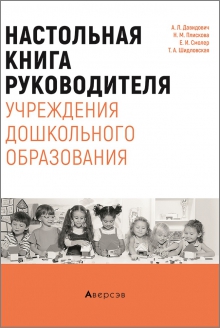 